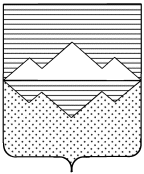 АДМИНИСТРАЦИЯСУЛЕИНСКОГО ГОРОДСКОГО ПОСЕЛЕНИЯСАТКИНСКОГО МУНИЦИПАЛЬНОГО РАЙОНАЧЕЛЯБИНСКОЙ ОБЛАСТИРАСПОРЯЖЕНИЕот « 11 » мая 2022 год № 36 р.п. СулеяО создании комиссии по осмотру зданий, сооружений, объектов незавершенного строительства при выявлении правообладателей ранее учтенных объектов недвижимости на территории Сулеинского городского поселения  В соответствии с Федеральным Законом от 06.10.2003 № 131-ФЗ «Об общих
принципах организации местного самоуправления в Российской Федерации», Федеральным Законом от 30.12.2020 № 518-ФЗ «О внесении изменений в отдельные законодательные акты Российской Федерации», Уставом Сулеинского городского поселения, для осмотра зданий, сооружений, объектов незавершенного строительства при выявлении правообладателей ранее учтенных объектов недвижимости на территории Сулеинского городского поселения:1. Утвердить состав комиссии по осмотру зданий, сооружений, объектов незавершенного строительства при выявлении правообладателей ранее учтенных объектов недвижимости на территории Сулеинского городского поселения.2. Установить, что по согласованию в состав комиссии по осмотру объектов капитального строительства на территории Сулеинского городского поселения входят представители АО «Газпром газораспределение Челябинск», ОАО «МРСК Урал», ООО «ЖКХ» р.п. Сулея, управляющих компаний и ТСЖ.3. Комиссии, при уведомлении правообладателя, проводить осмотр зданий, сооружений, объектов незавершенного строительства на территории Сулеинского городского поселения.4.   Контроль выполнения настоящего распоряжения оставляю за собой.5.   Настоящее распоряжение вступает в силу с момента его подписания.	Глава Сулеинского городского поселения                                            В.Г. Губайдулина                                                                                                                                       УТВЕРЖДЕН:                                                                                         распоряжением Администрации                                                                                     Сулеинского городского поселения                                                                                                    от  « 11» мая 2022 г. № 36Состав комиссии по осмотру зданий, сооружений, объектов незавершенного строительства при выявлении правообладателей ранее учтенных объектов недвижимости на территории Сулеинского городского поселения.Специалист землеустроитель администрации Сулеинского городского поселения – член комиссии;Специалист по имуществу администрации Сулеинского городского поселения – член комиссии;Представитель ООО «ЖКХ» р.п. Сулея (по согласованию) - член комиссии.Представитель ТСЖ «Премьера» р.п. Сулея (по согласованию) – член комиссии.Губайдулина В.Г.-Глава Сулеинского городского поселения, председатель комиссии Гайфуллина О.Ю. -Заместитель Главы администрации Сулеинского городского поселения, член комиссии;